MR & Directie (16:00 – 17:00 uur)MR (17:00 – 18:00 uur)ACTIEPUNTENLIJST 2020/2021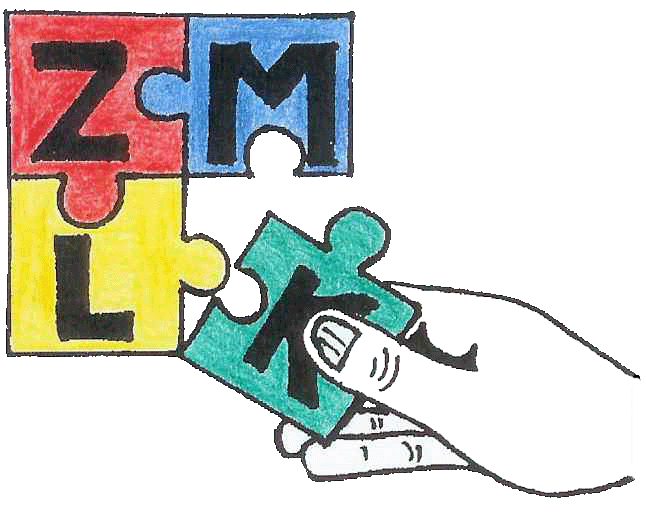 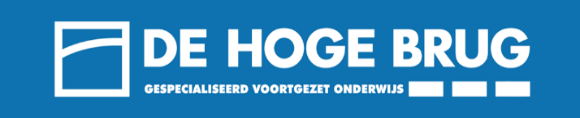 NotulenMR VERGADERINGDatum:Maandag 5 juli 2021Plaats:Locatie VSO De Hoge BrugTijd:16.00 – 18:00 uur Uitgenodigd:PMR:       R. Kat (VSO De Hoge Brug), S. Kruithof (VSO De Hoge Brug),                           T. Meijboom (SO De A. Willeboerschool)OMR:      J. Willemse (ouder VSO De Hoge Brug), I. Harteveld (ouder SO De A.   WilleboerschoolDirectie: J. van Platteschorre (locatiedirecteur VSO De Hoge Brug), Buitenhuis (locatiedirecteur SO De A. Willeboerschool)Voorzitter: R. KatNotulist: R. KatAGENDAPUNTENBEVOEGHEID MROpening Welkom door voorzitter. Speciaal welkom Jara Uithol. Ze is vanuit interesse aanwezig vanuit het personeel De Hoge Brug. Gelijk is het voor haar bekijken of de MR iets is voor haar om toe te treden.Accorderen vorige notulen Notulen van vorige vergadering zijn nog niet verwerkt. R. Kat zal dit doen en via mail communiceren.Informatie vanuit GMR Vanuit de vacature personeel zijn er veel aanmeldingen gekomen. 2 juli zal een verkiezing plaatsvinden. Gevraagd is aan de alle MR een ingevuld stembiljet in te vullen. Actiepuntenlijst - geenIngekomen- en uitgaande post
- geenMededelingen directie Corona
Gelegenheid voor directie te informeren over zaken welke te maken hebben met Corona. (gevolgen, achterstanden, communicatie team, contact ouders, etc.)Willeboerschool: Eén personeelslid zit momenteel in quarantaine i.v.m. gezinslid positief bevonden. Door de versoepelingsregels die gelden en het voldoen aan deze voorwaardes, kan deze collega weer aan het werk.Komend schooljaar zullen een aantal Corona afspraken vervolg krijgen vanwege de positieve invloed welke ze hebben gehad. Denk bijv. aan de verschillende klassenteams en het ophaal- en wegbrengschema taxi e.d. welke heeft gezorgd voor structuur en rust.Hoge Brug: School zal Coronaregels behouden tot einde van het jaar.Er zijn veel zelftesten beschikbaar binnen de school. Deze worden door personeel gebruikt. Ook zijn er momenteel versoepelingen doorgevoerd. Zo zijn externen (muziek-, dramaleerkrachten, etc.) weer welkom. Deze maken ook gebruik van de zelftest voordat ze school betreden.Mondkapjes zijn niet meer verplicht.Eén geval van Corona in gezin, waardoor collega momenteel in quarantaine zit.Mededelingen directie overigGelegenheid voor directie om overige punten, eigen voorstellen te behandelen en te informeren over schoolse zaken.  Willeboerschool:In verband met NPO financieringen heeft de school mogelijkheid om bijv. een dag logopedie te verzorgen en 2 keer per week Remedial Teaching (RT)  De school heeft ervaren dat er geen meetbare (leer)achterstanden zijn bij de leerlingen.Er zullen aan aantal verbouwingen plaatsvinden. Enkele ruimtes zoals een activeringsruimte zullen worden gerealiseerd.De Hoge Brug:Dit jaar neemt de school afscheid van M. Janson welke naar een andere school binnen de stichting zal gaan.Dit jaar heeft M. Hermans de overstap gemaakt naar Willeboer en zal ook volgend jaar haar werkzaamheden daar voortzetten.Volgend schooljaar zal K. van der Weel actief zijn bij het UTC. (trainingscentrum binnen de stichting)We zullen volgend schooljaar T. verwelkomen. Ze zal weer werkzaam zijn op De Hoge Brug.Ook zijn er twee nieuwe collega’s aangenomen om het team van De Hoge Brug volgend schooljaar te versterken.Vanuit project ‘anders organiseren’ onderwijskwaliteitsverbetering zal De School volgend schooljaar een ‘active floor’ krijgen. (spelend interactief leren via een projector op de vloer) Deze zal geïnstalleerd worden in het yoga-lokaal.Projectontwikkelaars en architecten zijn met elkaar in gesprek gegaan voor de verbouwing. Er was verbazing over het budget welke ze niet passend vonden bij de hoeveelheid werkzaamheden die verricht moeten worden. Ook hier verder overlegd moeten worden. We zullen op de hoogte gebracht worden, wanneer er nieuws is.Iedereen wil graag kamp. Hiervoor wachten we af wat de Stichting voor beleid hier op maakt.Schoolgidsen 2021/2022Bespreken/instemming schoolgids volgend schooljaar.Beiden schoolgidsen zijn doorgenomen en besproken in de MR. Vanuit De Hoge Brug zien we dat dit nog een kaal concept is. Deze zal nog herzien worden. Voor het concept van deze kladversie kan de OMR haar instemming geven. (MR heeft later in de week definitieve versie ontvangen. MR geeft enkele adviezen op deze schoolgids. 1. Om Social Schools te benomen in de gids, aangezien dit het belangrijkste communicatiemiddel is naar ouders. 2. Misschien iets over de verbouwing te vertellen welke een belangrijke rol zal gaan spelen de komende schooljaren. 3. In de gids iets te vertellen over het Cornabeleid.)Punt van aandacht is i.v.m. de hoge kosten, zal deze schoolgids vooral digitaal beschikbaar zijn naar ouders. Nieuwe leerlingen zullen wel fysieke versie ontvangen.Schoolgids van Willeboer is ook besproken en na enkele vragen zoals de regeling van pauzes (invulling hiervan voor zowel leerlingen als leerkrachten), invulling onderwijstijd, pauzehapje/lunch vermelden. (gezonde school) heeft OMR zijn instemming gegeven.Jaarplanning 2021/2022Oud punt van vorige agenda. Deze is reeds behandeld.Samenwerking Willeboer & Hoge BrugRuimte om lopende zaken te bespreken.Ook dit zal een punt zijn welke consequent gaat terugkomen op de agenda volgend schooljaar. Rondvraag met directieGelegenheid om vragen te stellen waar directie bij is.Een aantal collega’s hebben goede ervaring gehad met een cursus ‘geef me de vijf’. (cursus over het begrijpen en handelen bij kinderen met autisme). Deze zou ook goed passen bij andere collega’s, maar ook ouders. Misschien idee om hier een avond voor te organiseren?Er wordt een vraag gesteld over de mogelijkheid een juffen- en meesterdag te organiseren. Dit om ouders & leerlingen op een vast moment in het jaar de gelegenheid te geven leerkrachten te bedanken.Afsluiting Afsluiting eerste gedeelte vergadering. Tweede gedeelte zal MR verder gaan zonder directie.Instemming OMRAGENDAPUNTENBEVOEGHEID MRMR jaarplan 2020/2021
vast punt op agenda: bespreken, aanpassen, etc.Volgende vergadering (mei) verzoek indienen om inzage formatieplannen, vakantierooster 2021/2022, evalueren van schoolplan, schoolgids. (op tijd aanleveren MR en vraag meenemen vanuit vorige vergaderingen of schoolgids weer fysiek uitgedeeld kan worden)OuderbetrokkenheidVast speerpunt op de agenda.  In de MR is gesproken over ouderbetrokkenheid 3.0. Vooral welke rol een Mr hier in kan spelen.Klassenouder? Idee meenemen naar volgend jaar.Is het een idee om een ‘smoelenboek’ op de site te zetten, om ouders een beeld te geven welke leerkrachten er zijn en waar bij horen?!Overige punten vanuit directieBespreken en afspraken maken binnen de MR vanuit eerder vernomen punten afkomstig van directie.Rondvraag en w.v.t.t.k.Afsluiting Afsluiting tweede gedeelte MR vergadering.PlanActie WieWanneer